Протоколзаседания регионального отделения общероссийской общественной организации        «Ассоциация учителей литературы и русского языка»20.04.2022                                                                                                    № 2Присутствовали: Мовнар И.В., председательТрач Н.Н., секретарьСемь членов Ассоциации                                                 Повестка заседанияОрганизация анализа итогового сочинения. Выработка мер по повышению качества обучения русскому языку.        По вопросу повестки выступила Мовнар Ирина Валентиновна. Были представлены информационно-аналитические материалы о результатах итогового сочинения (изложения) по русскому языку в 11 (12)-х классах общеобразовательных организаций Вологодской области в 2021-2022 учебном году. Ирина Валентиновна отметила, что справились с заданиями итогового сочинения 99,5% его участников, что в целом соответствует результатам 2021-2022 учебного года, с заданиями итогового изложения – 100,0% обучающихся. Всего по Вологодской области наблюдается 41 обучающийся, набравший 0 баллов. При этом 16 из них выполнили условия требований 1 и 2, но по критериям не набрали ни одного балла.	Анализ выполнения итогового сочинения по критериям оценивания показал, что обучающиеся умеют рассуждать на предложенную тему, использовать литературный материал для аргументации своей позиции, логично выстраивать рассуждение на предложенную тему.	 Вместе с тем, отмечаются ошибки в точном выражении мыслей, использовании разнообразной лексики и различных грамматических конструкций, что свидетельствует о проблемах в обучении русскому языку. 	Наибольшие затруднения возникают у обучающихся по критерию «Грамотность». «Проблемные зоны» необходимо учитывать при построении образовательного процесса, в том числе при подготовке обучающихся к пересдаче итогового сочинения, а также государственной итоговой аттестации. Необходимо разработать комплекс мер по повышению качества обучения русскому языку, в том числе и в учетом результатов итогового сочинения. Ирина Валентиновна обратилась к членам Ассоциации с просьбой внести предложения по обозначенной в повестке проблеме.          По вопросу повестки выступила Трач Наталья Николаевна, учитель русского языка и литературы МОУ   «СОШ №41» г. Вологды. Наталья Николаевна отметила важность организации системной работы на уроках русского языка и литературы по теории и практике сочинений разных жанров. По мнению педагога, необходимо развивать конкурсное движение, в том числе и с участием членов Ассоциации. Так, например, положительные результаты уже дает подготовка обучающихся к участию во Всероссийском конкурсе сочинений          С предложениями в комплекс мер по повышению качества обучения русскому языку выступила Горева Наталья Робертовна, учитель русского языка и литературы МОУ «СОШ №28» г. Вологды. Это позволит избежать формального отношения выпускников к созданию творческой работы. Наталья Робертовна предложила обобщить опыт педагогов по проектированию обучения русскому языку с учетом уровня предметной подготовки. Педагог также предложила уделить особое внимание разработке индивидуальных образовательных маршрутов, а также применению элементов стратегии формирующего оценивания. Работу над ошибками тренировочных итоговых сочинений Наталья Робертовна рекомендовала   проводить с опорой на критерии оценки.             Суханова Людмила Николаевна, учитель МОУ «СОШ№ 33» г. Вологды, для мониторинга умений написания итогового сочинения предложила проводить контрольные сочинения, включать обучающихся в самооценку сочинений с опорой на критерии оценки.В ходе обсуждения члены регионального отделения общероссийской общественной организации «Ассоциация учителей литературы и русского языка» высказали свои суждения по результатам итогового сочинения 2021-2022 учебного года, а также предложениям в комплекс мер по повышению качества обучению русскому языку. Решение заседания регионального отделения общероссийской общественной организации «Ассоциация учителей литературы и русского языка»: рекомендовать включить предложения членов Ассоциации в методические рекомендации учителям общеобразовательных организаций по результатам итогового сочинения 2021-2022 учебного года; учесть предложения при разработке комплекса мер по повышению качества обучения русскому языку с учетом результатов ГИА.Председатель регионального отделения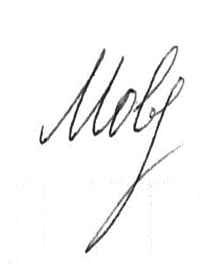 Ассоциации                                                                                                         И.В.Мовнар